Кабинет начальных классов 1-08, учитель Белова Я.А.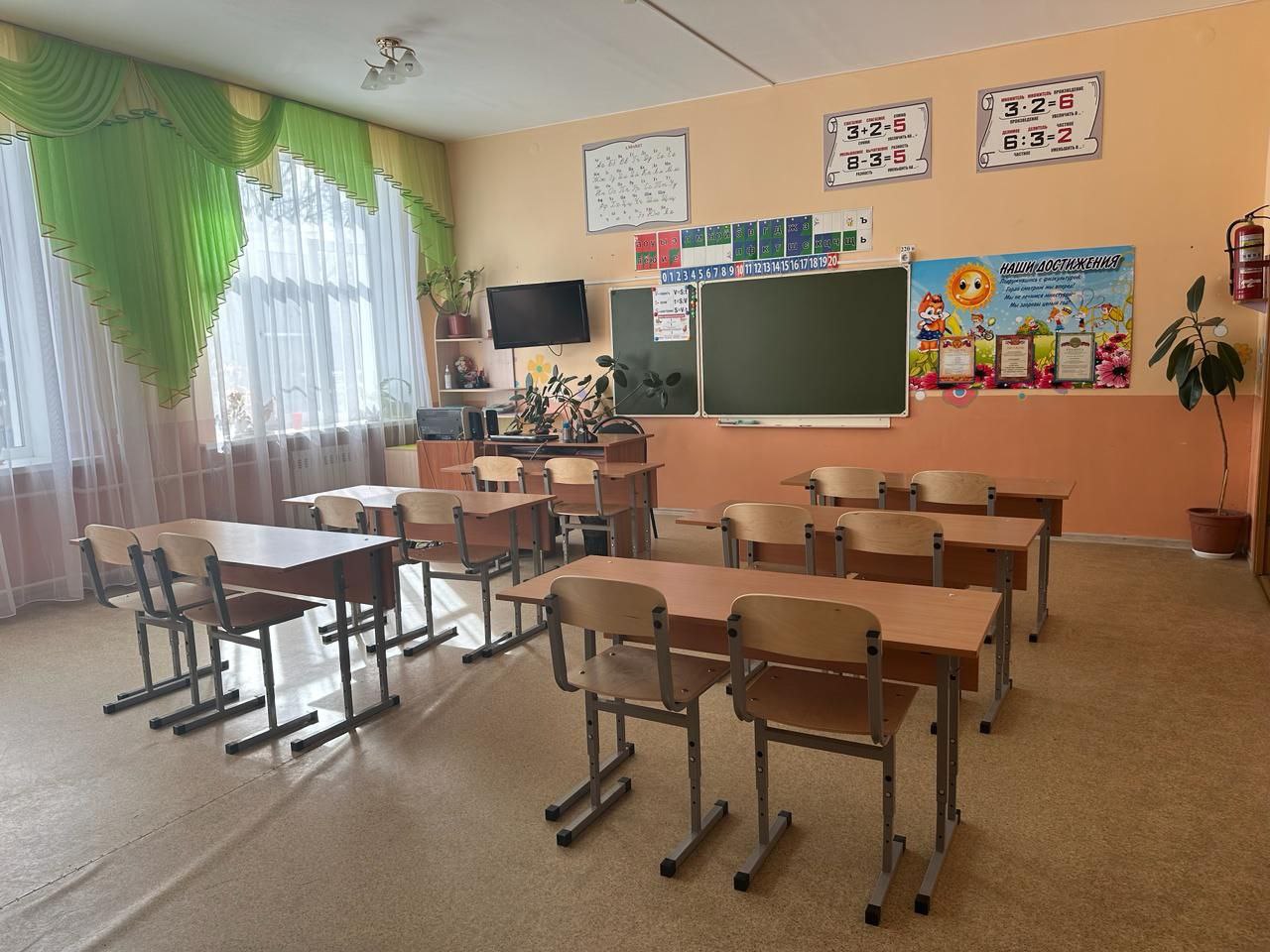 Список мебели учебного кабинета начальных классов 1-08Инвентарная ведомость на технические средства обучения кабинета начальных классов 1-08Наглядно-дидактические пособияNп/пНаименование имуществаКоличествоШкаф -горка1Шкаф маленький1Стол компьютерный1Стол  учительский1Полка -стеллаж1Стол ученический6Стул ученический12Стул мягкий4Шкаф навесной1Стол для проектора1Доска1Ноутбук Dell1Телевизор Arago1Колонки Genius1Экран 1№Наименование имуществаКол-воСтенд « Азбука безопасности»1Стенд  «Символика РФ»1Стенд «Классный уголок»1Стенд « ПДД»1Лента букв 1Лента цифр 1Мольберт 1Пазлы10ИИгра « Вся арифметика»1Игра « Знаю математику на 5»1Домино « Животные»1Пособие « Готовим руку к письму»1ККнига « Азбука правильного питания»10